中学校第２学年　社会科（地理的分野）【学習活動①】世界の２つの造山帯の名称を（　　）に記入しましょう。（　　　　　　　　　　　　　　　　　）…アルプス山脈、ヒマラヤ山脈、インドネシアへと続く造山帯（　　　　　　　　　　　　　　　　　）…ロッキー山脈、アンデス山脈、ニュージーランド、日本列島など、　太平洋を囲むように連なっている造山帯【学習活動②】日本の山地と海岸について調べましょう。日本の山地の面積は、国土面積の（　　　　）％を占めている。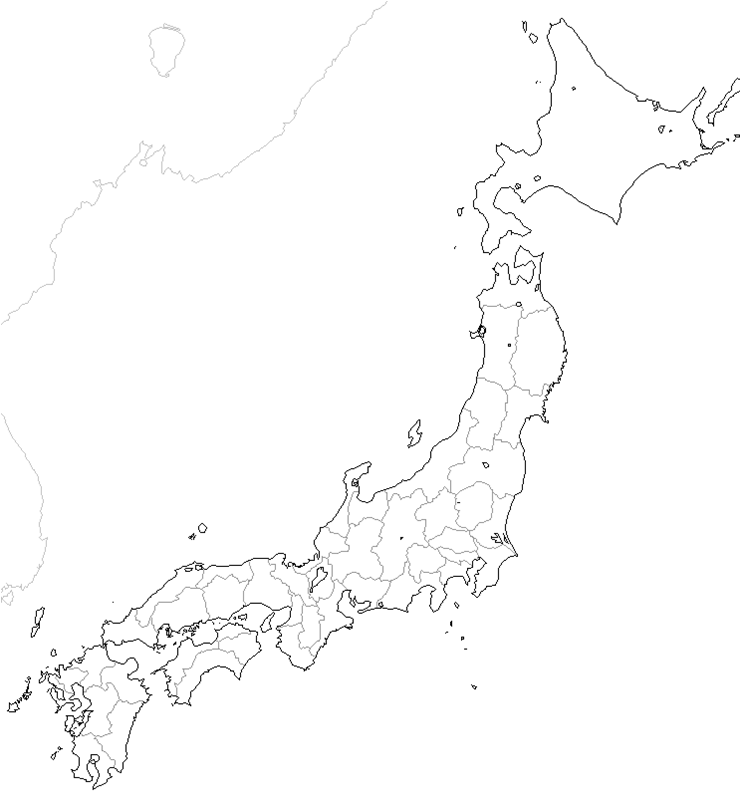 【学習活動③】日本の川と平野について考えましょう。大陸にある川と日本にある川の比較1000800 600400 200    0標高　　河口　　　　２００　　　　４００　　　　６００　　　　８００　　　　１０００　　　　河口からの距離（ｍ）　　　　　　　　　　　　　　　　　　　　　　　　　　　　　　　　　　　　　　　　　　　　　　　（㎞）（１）上の図を見て、日本の川の特徴を考え、下の　　　に記入しましょう。（２）下の図の（　　　）にあてはまる語句を記入しましょう。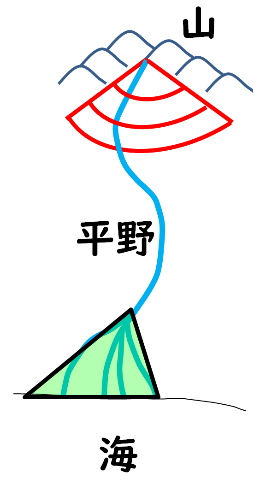 【発展】日本の気候について考えよう。下の図を見て、太平洋側の気候と日本海側の気候の特徴を考え、記入してみましょう。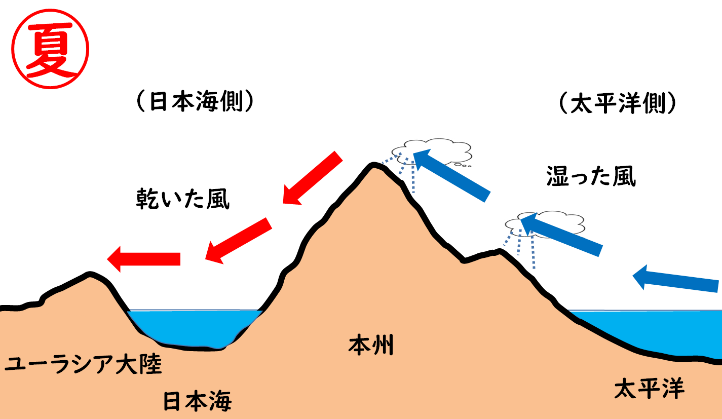 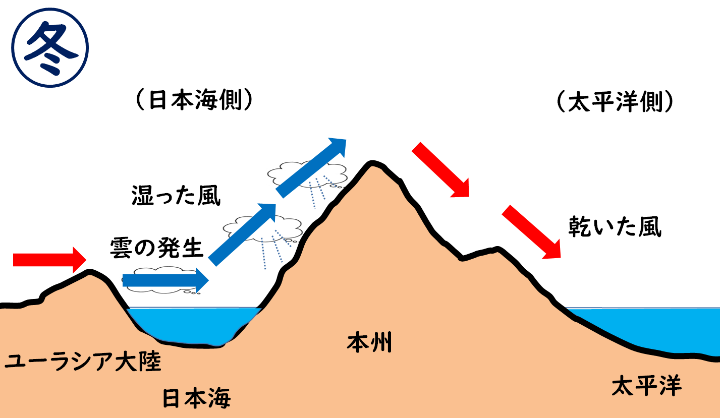 太平洋側の気候日本海側の気候今日の授業の中で、わかったことを書いてみよう。